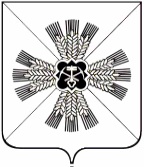 КЕМЕРОВСКАЯ ОБЛАСТЬАДМИНИСТРАЦИЯ ПРОМЫШЛЕННОВСКОГО МУНИЦИПАЛЬНОГО РАЙОНАПОСТАНОВЛЕНИЕот «07» февраля 2019 г. №132-Ппгт. ПромышленнаяО создании межведомственной рабочей группы по вопросам обеспечения соблюдения трудовых прав лиц предпенсионного возраста и других групп населения Промышленновского муниципального района	Во исполнение п. 3 постановления Губернатора Кемеровской области    от 18.12.2018 № 79-пг «О создании межведомственной рабочей группы по вопросам обеспечения соблюдения трудовых прав лиц предпенсионного возраста и других групп населения Кемеровской области» и в целях мониторинга ситуации на рынке труда Промышленновского муниципального района и выработки мер по обеспечению соблюдения трудовых прав лиц предпенсионного возраста и других групп населения Промышленновского муниципального района:Создать межведомственную рабочую группу по вопросам обеспечения соблюдения трудовых прав лиц предпенсионного возраста и других групп населения Промышленновского муниципального района и утвердить ее состав.Утвердить прилагаемое Положение о создании межведомственной рабочей группе по вопросам обеспечения соблюдения трудовых прав лиц предпенсионного возраста и других групп населения Промышленновского муниципального района.Настоящее постановление подлежит обнародованию на официальном сайте администрации Промышленновского муниципального района в сети Интернет.Контроль за исполнением настоящего постановления оставляю за собой.Настоящее постановление вступает в силу со дня подписания. Исп. А.А. Зарубинател.72402Составмежведомственной рабочей группы по вопросам обеспечения соблюдения трудовых прав лиц предпенсионного возраста и других групп населения Промышленновского муниципального районаПоложениео межведомственной рабочей группе по вопросам обеспечения соблюдения трудовых прав лиц предпенсионного возраста и других групп населения Промышленновского муниципального района	1. Межведомственная рабочая группа по вопросам обеспечения соблюдения трудовых прав лиц предпенсионного возраста и других групп населения Промышленновского муниципального района (далее – рабочая группа) является совещательным и консультативным органом для рассмотрения вопросов, связанных с занятостью населения Промышленновского района, в том числе лиц предпенсионного возраста и других социальных групп населения.	2. Рабочая группа в своей деятельности руководствуется Конституцией Российской Федерации, федеральными законами, указами и распоряжениями Президента Российской Федерации, постановлениями и распоряжениями Правительства Российской Федерации, Уставом Кемеровской области, законами Кемеровской области, постановлениями и распоряжениями Губернатора Кемеровской области и Коллегии Администрации Кемеровской области, Уставом Промышленновского муниципального района, постановлениями и распоряжениями администрации Промышленновского муниципального района.3. Основными задачами рабочей группы являются:3.1. Подготовка предложений по формированию и проведению политики в сфере обеспечения соблюдения трудовых прав и защиты от безработицы отдельных социальных групп населения, в том числе лиц предпенсионного возраста.3.2. Проведение мониторинга достижения целевых показателей занятости населения для обеспечения координации работы, выработки дополнительных мер и подготовки решений рабочей группы.3.3. Рассмотрение вопросов, касающихся обеспечения соблюдения трудовых прав, динамики уровня занятости населения, в том числе лиц предпенсионного возраста и других социальных групп населения Промышленновского муниципального района, а также способов и этапов их достижения.3.4. Рассмотрение вопросов улучшения социально-экономического положения лиц предпенсионного возраста и других социальных групп населения Промышленновского муниципального района, повышение качества и доступности предоставляемых мер социальной поддержки и государственных услуг, соблюдения трудовых прав, защиты от безработицы.4. Рабочая группа для решения возложенных на нее задач имеет право:4.1. Запрашивать и получать в установленном порядке необходимые информацию и материалы от территориальных органов федеральных органов исполнительной власти, иных органов, организаций и объединений, а также от должностных лиц.4.2. Приглашать на свои заседания должностных лиц территориальных органов федеральных органов исполнительной власти, представителей иных органов, организаций и объединений.4.3. Привлекать в установленном порядке для осуществления информационно-аналитических и экспертных работ научные и другие организации, а также ученых и специалистов.4.4. Вносить предложения по предоставлению дополнительных мер поддержки занятости населения, в том числе лиц предпенсионного возраста и других социальных групп, а также стимулированию работодателей к недопущению нарушений трудовых прав работников, в том числе предпенсионного возраста, созданию условий социально-экономического роста и повышения уровня занятости населения.5. Рабочая группа формируется в составе председателя рабочей группы, секретаря и других членов рабочей группы.6. Заседания рабочей группы проводятся по мере необходимости, но не реже одного раза в квартал. Заседание рабочей группы ведет председатель рабочей группы либо по его поручению один из членов рабочей группы.7. Решения рабочей группы считаются правомочными, если на заседании присутствует более половины членов рабочей группы. В случае равенства голосов решающим является мнение председательствующего.8. Решения рабочей группы оформляются протоколом, который подписывается председательствующим на заседании рабочей группы.9. Решения рабочей группы носят рекомендательный характер.10. Секретарь рабочей группы отвечает за подготовку материалов к заседанию, информационно-справочное обеспечение, связь между членами рабочей группы и средствами массовой информации, организует контроль выполнения решений рабочей группы.11. Материалы заседаний рабочей группы хранятся в секторе экономического развития администрации Промышленновского муниципального района. Копии протоколов заседаний рассылаются всем членам рабочей группы.ГлаваПромышленновского муниципального района Д.П. Ильин Д.П. ИльинУТВЕРЖДЕНпостановлением администрации Промышленновского муниципального районаот 07.02.2019 № 132-ПИльин Денис Павлович        -глава Промышленновского муниципального района, председатель рабочей группыглава Промышленновского муниципального района, председатель рабочей группыглава Промышленновского муниципального района, председатель рабочей группыБеккер Екатерина Михайловна-главный специалист сектора экономического развития администрации Промышленновского муниципального района, секретарь рабочей группыглавный специалист сектора экономического развития администрации Промышленновского муниципального района, секретарь рабочей группыглавный специалист сектора экономического развития администрации Промышленновского муниципального района, секретарь рабочей группыЗарубина Анастасия Александровна-и.о. заместителя главы Промышленновского муниципального районаи.о. заместителя главы Промышленновского муниципального районаи.о. заместителя главы Промышленновского муниципального районаКоровина Оксана Викторовна-начальник Управления социальной защиты населения администрации Промышленновского муниципального районаначальник Управления социальной защиты населения администрации Промышленновского муниципального районаначальник Управления социальной защиты населения администрации Промышленновского муниципального районаХасанова Светлана Сергеевна-начальник юридического отдела администрации Промышленновского муниципального районаначальник юридического отдела администрации Промышленновского муниципального районаначальник юридического отдела администрации Промышленновского муниципального районаЖилков Антон Павлович-и.о. прокурора Промышленновского района(по согласованию)и.о. прокурора Промышленновского района(по согласованию)и.о. прокурора Промышленновского района(по согласованию)Мезюха Анна Федоровна- директор ГКУ Центр занятости населения   Промышленновского района (по     согласованию) директор ГКУ Центр занятости населения   Промышленновского района (по     согласованию) директор ГКУ Центр занятости населения   Промышленновского района (по     согласованию)Мороз Марина Анатольевна- начальник Управления Пенсионного Фонда России в Промышленновском районе Кемеровской области (по согласованию) начальник Управления Пенсионного Фонда России в Промышленновском районе Кемеровской области (по согласованию) начальник Управления Пенсионного Фонда России в Промышленновском районе Кемеровской области (по согласованию)Мясоедова Татьяна Васильевна-начальник Управления образования администрации Промышленновского муниципального районаначальник Управления образования администрации Промышленновского муниципального районаначальник Управления образования администрации Промышленновского муниципального районаГавриленко Ольга Николаевна-председатель координационного совета организаций профсоюзов Промышленновского муниципального района (по согласованию)председатель координационного совета организаций профсоюзов Промышленновского муниципального района (по согласованию)председатель координационного совета организаций профсоюзов Промышленновского муниципального района (по согласованию)И.о. заместителя главыПромышленновского муниципального районаИ.о. заместителя главыПромышленновского муниципального районаИ.о. заместителя главыПромышленновского муниципального районаИ.о. заместителя главыПромышленновского муниципального районаА.А. ЗарубинаА.А. ЗарубинаУТВЕРЖДЕНОпостановлением администрации Промышленновского муниципального районаот 07.02.2019 № 132-ПУТВЕРЖДЕНОпостановлением администрации Промышленновского муниципального районаот 07.02.2019 № 132-ПУТВЕРЖДЕНОпостановлением администрации Промышленновского муниципального районаот 07.02.2019 № 132-ПИ.о. заместителя главыПромышленновского муниципального районаА.А. Зарубина